Beskrivelse Tema Grønnegade 490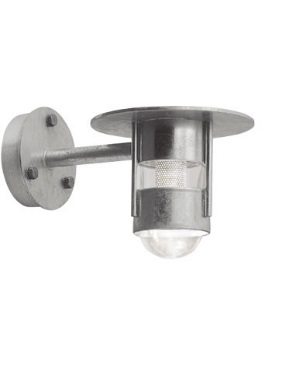 Tema Grønnegade 490Udendørs væglampe med cylindrisk lampehus, blændring på lodrette stave, topplade og arm i varmgalvaniseret stål. Monteringsdåse i trykstøbt silumin. Skærm i klar polycarbonat. Tæthedsklasse IP44.Længde: , højde: Med udskiftelig indsats for LED 12 W eller 17 W, Vero10, 2700, 3000 eller 4000 K, 90 RaInformation: www.focus-lighting.dk